http://i-uv.com/https://www.realtruthuniverse.com/birth-certificateshttps://www.facebook.com/iuvportal/http://i-uv.com/utilizing-your-treasury-direct-accounts/BY USING THESE PIECES OF INFORMATIONSYOU USE AT YOUR OWN RISK AND LIABLITIESCERTIFICATE OF AUTHORITYRequest for private bankers license with regards to SSN estate[YOUR FIRST NAME UPPER/LOWER CASE] Of the family[LAST NAME UPPER/LOWER CASE]Date of Nativity YYYY-MM-DDDomicil Non Domestic Private Postc/o STREET ADDRESSon [city, state]on County of [County]Non-domestic without the 14th AmendmentEstate Trust[YOUR FULL NAME IN ALL CAPS]Reg. Date [Date]File#____________________DECREE ORDERS BY TESTIMONYThese involuntary Pledge/Lease (ALL CAP NAME HERE) belonging to the private named man / woman and or child, were fraudulently and involuntarily pledged into the (military) ‘civil service’ and are subject to and under the trading with the enemy hence public domain, for continuance of ‘avatar public business’ on behalf of the United States. Its indisputable that these ALL CAP names avatars are ‘private property leased’ from the ‘original depository, the living man/woman or child’ with regards to the following statement (the unknowingly (Head Count) civilian in a martial law system 1861-2017).Your Constitutional office is hereby ordered by decree on behalf of these estate interests, that the US Treasury shall rescinded and withdraw from unsecured public civil service and the public domain (to be ordered, privately sealed), therefore, the administrative agencies of the UNITED STATES shall make the return all of the rights, titles and interest and royalties, custodial, warehoused and kept thru the involuntary lease (excise duty and obligation) agreement. A full payments for involuntary usufructories, shall be paid back to the private estate source, hence the lender of the name and assets (upper and lower case name here). The UNITED STATES TREASURY shall immediately approve and license the principal account holder as exclusive authority… (upper lower case here), on behalf of the civilly deceased entities [YOUR ENTIRE NAME IN CAPS], and shall be acknowledged as acting in the capacities of ‘private banker source’(creditor) (private banker EIN here)  aka  ‘a national banking association’ for use by the Original Depository identified on this Certificate of Authority, You are hereby ordered to vacate the blocks status, and return the controls of these asset-accounts and make the 100% financial adjustments as to only authorize party and license of the newly create estate, the ‘principal account holder’. You are ordered by decree to discharge and pay all debt public and private related to these accounts, and return the accounts back into balance of zero daily. You are to provide ledgering of all financial transactions as to support the Attorney of fact and records by sending a ledger once a month as to the accuracy of the accounts.The UNITED STATES TREASURY shall administrate the above Estate Trust assets held in special trust on behalf of the fee simple owner, in its original jurisdiction, standing without the fatal flaws of the 14th Amendment. All other third parties are ordered to stand down and are prohibited from any further uses of these accounts without expressed written consent by the principal account holder (upper and lower name) hence lawful contract laws.I (upper and lower case man here) have caused this action, decree orders, directives, instructions and claim for and on behalf of the civilly dead avatar (ALL CAP NAME HERE) and I am hereby am acting as power of attorney ‘estate representative’, to have a voice and to represent lawful payments, privately and publicly as to its original intent by congress thru the HJR 192, Public law 7310, Stats at large 10 volume 48 pages `1 -112 to pay all debts publicly and privately under the full faith and credit of this nation. I hereby certify that I am the exclusive principal heir, the only first in line party of interest, which has a absolute full and complete 100% equitable claim of authority, on all assets therein. The foreign duty and excise tax is hereby authorized to be paid during these administrative processes (a reversion) as to assist in the release of these accounts back to the original party of interests (a remainder), and thru the reorganization of NESARA of the United States (going gold back US notes), the terminations, dissolution of unsecured (debtor) status and classifications of these accounts merged into the estate as res. These accounts are hereby forbidden for usufructory use of third party internveinors. Providing no lawful contract is equal to commercial robbery without authority to do so.From this point forward, the Office of JOHN HENRY DOE ESTATE (EIN private banker number here) is to be acknowledged as to the permanent account holder with 100% decisions’ on release of asset, that all assets are to be merged and deposited into safekeeping for future use of the estate. You are directed to open a sealed account on behalf of the estate, naming the POA herein numerated as the exclusive representative and registered agent contact.FULL AND COMPLETE LEDGER OF ACCOUNTING MUST BE PRESENT BY THE US TREASURY of past transactions, for further adjudication on behalf of the leasers on the private name and estate purposes.  [YOUR ENTIRE NAME IN CAPS], ‘national banking association’ 
Activated Federal Reserve Account number xxxxx[last four of social] with Routing numbers as follows: 

1) Cashers Checks/Certified Checks [CITY] FRB [ROUTING NUMBER] 
2) E-Checks [CITY] FRB [Routing Number] 
3) Fed-Wire [City] FRB [Routing Number] 

The UNITED STATES shall immediately settle all presentments of debt using the sealed SSN account, therefore make the return of the interest/lease back to the Original Depository and issue the “Charge Card” for use by the Certificate holder to charge the account to facilitate the immediate discharge of debts as it arises and make an full account. The UNITED STATES shall immediately deliver the delinquent rent, which has been held in abeyance in, in a currency of value. 

Registration of Intent 

The request for issue of a Certificate of Authority by the above referenced American Original Depository establishes the Original Depository’s Intent To Withdraw His/Her Divine Estate from the Military Industrial Complex, discharge the debt in the settlement of the account and return to original jurisdiction. 

It is clear that the above reference American Original Depository’s intent is to overcome all of the assumptions of his status and re-establish them self as a living being, American Original Depository’s return from being lost in a sea of illusion to redeem their Divine Estate and return to original jurisdiction. 

Notice to principle is notice to agent, Notice to agent is notice to Principle. Evidence of the issue of this Certificate of Authority is maintained by [YOUR ENTIRE NAME UPPER/LOWER CASE] for verification at any time. 
PLACE A COPY OF YOUR SS CARD HERE
Submitted by Fisher

CERTIFICATE OF AUTHORITY.doc

Below is an example:
CERTIFICATE OF AUTHORITY American Original Depository in fee simple absolute [YOUR FIRST NAME UPPER/LOWER CASE] Of the family [LAST NAME UPPER/LOWER CASE] Date of Nativity YYYY-MM-DD Domicile Non Domestic Private Post c/o STREET ADDRESS on [city, state] on County of [County] Non-domestic without the 14th Amendment Estate Trust [YOUR FULL NAME IN ALL CAPS] Reg. Date [Date] File#____________________ 
The Pledge/Lease of the private property of the Original Depository in fee simple has been rescinded and withdrawn, therefore, the administrative agencies of the UNITED STATE shall make the return of the interest back to source. 

The UNITED STATES shall immediately activate the account, [YOUR ENTIRE NAME IN CAPS], ‘a national banking association’ for use by the Original Depository identified on this Certificate of Authority to vacate the blocks on the asset accounts and make the financial adjustments to discharge the debt and return the accounts back into balance. The UNITED STATES shall administrate the above Este Trust in Original jurisdiction, without the 14th Amendment. 

[YOUR ENTIRE NAME IN CAPS], ‘national banking association’ 

Activated Federal Reserve Account number xxxxx[last four of social] with Routing numbers as follows: 

1) Cashers Checks/Certified Checks [CITY] FRB [ROUTING NUMBER] 
2) E-Checks [CITY] FRB [Routing Number] 
3) Fed-Wire [City] FRB [Routing Number] 

The UNITED STATES shall immediately settle the account, make the return of the interest/lease back to the Original Depository and issue the “Charge Card” for use by the Certificate holder to charge the account to facilitate the immediate discharge of debts as it arises and make an full account. 

The UNITED STATES shall immediately deliver the delinquent rent, which has been held in abeyance in, in a currency of value. 

Registration of Intent 

The request for issue of a Certificate of Authority by the above referenced American Original Depository establishes the Original Depository’s Intent To Withdraw His/Her Divine Estate from the Military Industrial Complex, discharge the debt in the settlement of the account and return to original jurisdiction. 

It is clear that the above reference American Original Depository’s intent is to overcome all of the assumptions of his status and re-establish them self as a living being, American Original Depository’s return from being lost in a sea of illusion to redeem their Divine Estate and return to original jurisdiction. 

Notice to principle is notice to agent, Notice to agent is notice to Principle. Evidence of the issue of this Certificate of Authority is maintained by [YOUR ENTIRE NAME UPPER/LOWER CASE] for verification at any time. 
PLACE A COPY OF YOUR SS CARD HEREUPDATED: 10:58 PM EDT

Zorra from Hollow Earth Call on 07/22/2017
(reference: http://inteldinarchronicles.blogspot.com/2017/07/zorra-call-today-at-12-pm-edt-7-22-17.html)

Call Replay
http://www.blogtalkradio.com/zorraofhollowearth/2017/07/22/surprise-call-today-7-22-2017

Topic: TreasuryDirect Accounts (TDAs), Important Quotes from the Call:

00:11:53 (Zorra) "This is the beginning of your blessing, to come forth, it is also what is termed, it is the (ah) also part of what is called part the NESARA and part of what is called the St. Germain Trust, distribution of funds...and it is beginning with you! Remember when I told you, in the past, that everyone would be receiving a portion of this blessing; I never said what the blessing was, in essenece, but now that this has been brought forth, then now I can bring this forth and let you understand. So I'm confirm what was said before...but, using your Routing number and using your social security number, you can pay off your debts."

00:36:30 (Zorra) "Indeed. Understand that your explanation (Sharon's TDA overview) you are giving is correct, but also understand this...they (Cabal) are not going to stop it (TDA), it is gaining momentum and my advise to all of you is to be in harmony and joy...and just do, and the more your do, the more you access these accounts, the more you do it, ... it is going to be unstoppable." "They (Cabal) cannot stop 7-billion people." "This is a trial for you, to see how determined you are."

00:38:12 (Jane) "So from your understanding when we talk about the (ah) TreasuryDirect Accounts, now what you are actually validating is that this is actually part of the NESARA and St. Germain Trust that is unfolding for us, correct?"
(Zorra) replied "It is indeed."

00:38:46 (Jane) "So you want us all to do this?" 
(Zorra) replied "I want everyone to do this!"

US Government FS form 5446 (updated February 2017)
https://www.treasurydirect.gov/forms/sav5446.pdf

TreasuryDirect Account Name: (your full name as on SS card, in ALL CAPS)
TreasuryDirect Account Number: your SSN + add “22” (from checking account/for paying bills); or + “32” (for wires)

00:55:50 (Zorra) offered Routing Numbers, derived from your US social security card Letter District:

• A Boston (1st District) 0110-0001-5
(Zorra actually stated this routing number incorrectly as 0110005 and 01100005, twice on the call)
• B New York (2nd District) 0210-0120-8
• C Philadelphia (3rd District) 0310-0004-0
• D Cleveland (4th District) 0410-0001-4
• E Richmond (5th District) 0510-0003-3
• F Atlanta (6th District) 0610-0014-6
• G Chicago (7th District) 0710-0030-1
• H St. Louis (8th District) 0810-0004-5
• I Minneapolis (9th District) 0910-0008-0
• J Kansas City (10th District) 1010-0004-8
• K Dallas (11th District) 1110-0003-8
• L San Francisco (12th District) 1210-0037-4

01:06:20 (Zorra) “you can become totally debt free from this (TDA) process.”

01:16:45 (583 caller - Alexandra) "...you cannot use your social (SSN) to pay someone else's debt," (confirmed by Sharon) "you can only pay your own debts."

01:18:08 (Zorra) "Understand this. You do not want to go out and go crazy, and you do not want to, do what is termed, to try and purchase something, such as a house, or a car, or things...it is about paying off your debts..."

I have located the "LUV" (actually i-uv) website reference, commented on by Sharon during the call:

ACCESSING YOUR VALUE PART 3 JULY 21,2017
http://i-uv.com/utilizing-your-treasury-direct-accounts/

YouTube - ACCESSING YOUR VALUE PART 3 JULY 21,2017Subject: Re: Zorra Call Notes 7/22/17   Today at 10:34 am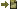 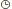 "Re: Intel, Zorra Quote Add on" by JMac Regarding "Zorra's Add-on" at 1:18:08 (Zorra). I believe he is wrong on that. It's been said from many people at all levels and all documents that out on the internet and in pdf flyer's that NESARA "Forgives all credit card, mortgages, student loan and other bank debt due to illegal banking and government activities."Everyone is going to be spending that money of items they have been deprived of all their life, which is a good thing which will actually raise their vibration for ascension.NESARA Flyer.pdfnesara-history.pdf"Re: Intel, Zorra Quote Add on" by JMac Regarding "Zorra's Add-on" at 1:18:08 (Zorra). I believe he is wrong on that. It's been said from many people at all levels and all documents that out on the internet and in pdf flyer's that NESARA "Forgives all credit card, mortgages, student loan and other bank debt due to illegal banking and government activities."Everyone is going to be spending that money of items they have been deprived of all their life, which is a good thing which will actually raise their vibration for ascension.NESARA Flyer.pdfnesara-history.pdf